ДОНЕЦКАЯ НАРОДНАЯ РЕСПУБЛИКАМУНИЦИПАЛЬНОЕ ОБЩЕОБРАЗОВАТЕЛЬНОЕ УЧРЕЖДЕНИЕ
«ШКОЛА № 26 ГОРОДА ТОРЕЗА»МЕТОДИЧЕСКАЯ РАЗРАБОТКАвнеклассного мероприятия «Международный день мира»Классный руководительЖурба Наталья Николаевна2017гКлассный час «Международный день мира»Цели:Дать историческую справку о  Международном дне мира.Сформировать понимание слова «мир».Рассмотреть примеры о детях на войне .Показать необходимость защищать мир. Развивать умение анализировать, выражать свою точку зрения. Формировать активную жизненную позицию, стремление видеть вокруг хорошее. Воспитывать понимание того, что от мыслей и дел человека зависит будущее.Информировать об акции "Звон памяти, мира и радости!".Оборудование:Проектор, интерактивная доскаПесни о мире.Белые бумажные капельки. Ткань синей расцветки.Колокольчики.Ход занятияУчитель: 21 сентября - Генеральная Ассамблея ООН провозгласила Международный день мира как день всеобщего прекращения огня и отказа от насилия. Этот день должен способствовать прекращению огня во всем мире, когда все страны и народы прекращают боевые действия на весь день, когда все люди в полдень по местному времени соблюдают минуту молчания… Цель этого дня – укрепить идеалы мира как внутри страны, так и между нациями. Источником конфликтов стали этнические обиды, территориальные притязания, борьба за независимость, религиозная, политическая и идеологическая нетерпимость, злоупотребления и борьба за власть. В июне 1954 г. Организации Объединенных Наций Японией был преподнесен "Колокол мира". Он отлит из монет, собранных детьми из 60 стран мира Человечество должно прекратить повторять зло, когда ради войны приносятся в жертву жизни детей и расходуются астрономические суммы денег. Настало время, когда все страны мира должны использовать все свои возможности и выступить в поход за установление мира. От наших усилий зависит мир.Ведущий 1Что такое «мир»? Как вы понимаете это слово? Вот какое объяснение значения этому слову дает толковый словарь:
1. МИР – Вселенная,планета, земной шар, а также население, люди земного шара.
2. МИР – дружеские связи, согласие между кем-либо, отсутствие войны;
тишина, покой; соглашение о прекращении войны.       Почему люди празднуют День мира?  Мир – это самое важное в жизни человека! Мир – это счастье! Мир – это жизнь! Мир – это всё! Об этом нельзя забывать!Ведущий  2С 1945 года на Земле не было войны 46 дней. Все остальное время в разных точках планеты возникали военные конфликты, происходили террористические акты. Завязать конфликт не трудно, а вот предотвратить его дело не из простых. Во время войн больше всего страдают дети.Ведущий 3.       В Ленинграде, а ныне Санкт-Петербурге, на Васильевском острове в доме №13/6 жила семья Савичевых. Это была большая и дружная семья. Отец – Николай Родионович работал пекарем, но рано умер, еще до войны. Мать – Мария Игнатьевна была вышивальщицей. В семье было пять детей. Помогала вести хозяйство бабушка. - 22 июня ранним воскресным утром вся страна узнала о  начале войны, которую потом назовут Великой Отечественной. Вражеские бомбардировщики сбрасывали на город сотни, тысячи бомб. Горели и рушились здания, но самое главное, уничтожались склады продовольствия. А когда Ленинград был взят в кольцо, наступили тяжелые блокадные дни, когда дневная норма хлеба рабочим составляла – 300 грамм, старикам и детям – 150. Чтобы как-то унять голод ели хвойные лапки елей, кору дуба, щи из подорожника и крапивы, котлеты из ботвы свеклы. Люди теряли силы и умирали от истощения организма.- Первой в семье Савичевых умерла Женя. В этот день Таня сделала первую запись в своем дневнике: “Женя умерла 28 декабря 12.30 утра 1941 г.” Потом умерла бабушка и Таня записала в блокноте - дневнике: “Бабушка умерла 25 января. 3 часа дня 1942 г.” Каждая новая страничка рассказывает и сегодня о горе и смерти в семье Савичевых. “Лека умер 17 марта в 5 часов утра 1942 г. Дядя Вася умер в 13 апреля в 2 часа ночи 1942 г. Дядя Леша 10 мая в 4 часа дня 1942 г. Мама в 13 мая в 7.30 часов утра 1942 г. Савичевы умерли. Умерли все. Осталась одна Таня”. Вся семья Тани умерла в дни блокады. Лишь Нина и Михаил, ушедшие на фронт остались живы.Умирающую Таню эвакуировали вместе с воспитанниками детского дома №48 в Горьковскую область. Но девочка продолжала болеть, теряла зрение, поэтому ее перевели в инвалидный дом. Умерла Таня 1 июля 1944 года в больнице города Шатки. Там ее и похоронили. А в мае 1972 года был открыт памятник на ее могиле. - В 1980 году одна из малых планет была названа Таня, в честь ленинградской девочки, чье имя неразрывно связано с историей нашей страны, чей дневник хранится в Санкт-Петербурге в мемориальном комплексе на Пискаревском кладбище рядом с боевыми орденами и медалями. Его читали короли и министры, военные и простые рабочие из разных уголков мира. Несколько страничек маленькой девочки рассказали всем о 470 000 жертвах блокады.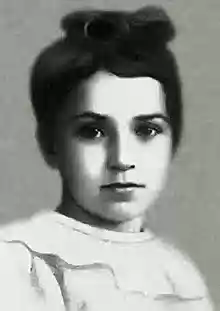 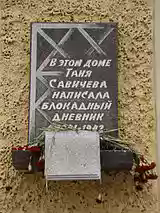 Ведущий 1- Заканчивалась Великая Отечественная война. Ничто не предвещало беды. Но…6 августа 1945 года по приказу президента США Трумэна американским бомбардировщиком была сброшена первая атомная бомба на японский город Хиросима. 9 августа 1945 года американцами была сброшена вторая атомная бомба на японский город Нагасаки. Рушились дома, чернели деревья, замертво падали люди. Города превратились в выжженную пустыню и вымерли. Жертвами бомбардировки в Хиросиме были 140 тысяч человек, в Нагасаки – 75 тысяч. Америка продемонстрировала свое новое оружие миру. Но никто не думал о последствиях его применения – о выпадении зараженных осадков после ядерного взрыва.- В Хиросиме жила японская девочка Сасаки Садако. Когда на город сбросили атомную бомбу, ее было всего 2 года. Она жила со своими родителями в трех километрах от города, а потому не пострадала – ни ожогов, ни ранений не было. Прошло 10 лет. Сасаки выросла, училась в 7 классе, занималась спортом… Осадки атомного взрыва заразили воздух, воду, землю. Они попали в кровь Сасаки, и она заболела тяжелой лучевой болезнью – лейкемией или раком крови. - Девочка попала в больницу, и доктор, чтобы придать ей силы для борьбы с болезнью, сказал, что если она сама сделает тысячу белых бумажных журавликов, то обязательно поправиться. Журавль – священная птица, живущая очень долго. Сасаки поверила. В палату принесли бумагу и ножницы. Сасаки принялась мастерить. Готовые белые журавлики сначала занимали ее кровать, затем пол палаты, поднимались к потолку, садились на подоконник. Одноклассники девочки решили помочь ей. Они сами вырезали журавликов и привлекали к этому занятию своих друзей. Так весть о японских журавликах разнеслась по всему миру. В Японию со всех уголков земного шара летели белые журавлики. Все стремились помочь выздороветь Сасаки Садако. Вскоре белая журавлиная стая переросла за тысячу, но девочке становилось все хуже.- Белые журавлики не смогли победить страшную болезнь, не смогли спасти жизнь Сасаки Садаки. Она умерла 25 октября 1955 года. Японские школьники и их родители в память о тех, кто погиб от страшного оружия, впервые примененного над их городом, собрали деньги и построили Архитектурно-парковый символический ансамбль Парк Мира. И сегодня сюда приносят белых бумажных журавликов со всех уголков нашей Земли. Иногда ветерок подхватывает их и кружит над планетой, словно напоминает о той трагедии, которая произошла 60 лет назад. А журавли курлычут и призывают: “Дети! Помните Садако! Она так хотела, чтобы в мире не было войн, чтобы все были здоровы, веселы и счастливы!”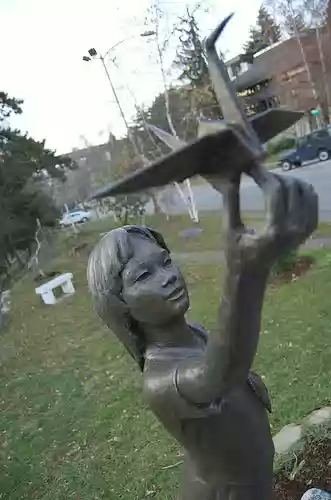 Ведущий 3Сегодня нельзя не сказать, нельзя не вспомнить о тех страшных событиях, которые произошли в Беслане. Было ясное сентябрьское утро. Дети в парадной форме с цветами и их близкие собирались на традиционные линейки, посвященные началу нового учебного года. В это время на территорию школы №1 въехала на трех машинах вооруженная банда из 32 человек. Захватив в заложники более 1300 взрослых и детей, они усадили их на пол в спортивном зале и заминировали школу. С 1 по 3 сентября люди не получали ни воду, ни питание. В их адрес раздавались постоянные угрозы. Они понимали, что это террористический акт, но свято верили, что их спасут, что все они останутся живы.Случилось по-иному. Днем 3 сентября в школе прогремел взрыв. Началась паника, многие из заложников пытались бежать, боевики открыли по убегавшим огонь. На их защиту встали войска спецназа. Своими телами они закрывали детей и взрослых от пуль, сами, погибая при этом. На сегодняшний день огромны жертвы этого теракта, установлено 394 человека.. А тем, кому удалось выжить, пришлось проходить лечение в больницах России.Русская пословица гласит: “Чужой беды не бывает”. 24 страны мира откликнулись на эту трагедию. Общей болью и скорбью отозвалась в каждом сердце гибель невинных жертв. Каждый человек стремился помочь горю Беслана. Кто-то участвовал в концертах, выставках, благотворительных аукционах, чтобы перечислить заработанные средства для пострадавших. Кто-то организовывал экскурсии по городам страны, чтобы хотя бы немного отвлечь детей от страшных воспоминаний. Кто-то писал стихи и сочинял песни, чтобы рассказать миру о трагедии в Осетии. В память о школьниках, погибших при освобождении заложников, в Саранске посадили 100 каштанов, во Флоренции назвали площадь.Из Петербурга в Беслан была доставлена икона Вифлеемских младенцев-мучеников. Она стала первой святыней православного храма, который планируется построить на месте бывшей школы №1.Построен памятник “Дерево скорби” жертвам бесланской трагедии. Памятник представляет собой стоящих спиной друг к другу трех женщин, над которыми в небо улетают ангелы, символизирующие погибших детей.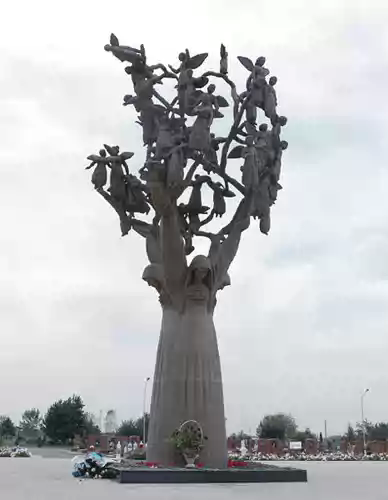 Ведущий 1Задача всех людей на планете в том, чтобы  к страдающим детям пришёл мир! Что же сделать для этого? С чего начать? С чего вообще всё начинается? С нас, наших добрых дел, наших рук. Что мы можем делать этими руками?   Мы можем делать своими руками очень много хорошего. А почему же получается, что люди начинают делать руками плохое, берут в руки оружие, создают бомбы?  Потому что в их голову приходят плохие мысли. Ведущий 2Значит, всё зависит от того, о чём мы думаем и какие у нас мысли. Мысль обладает большой силой! Я знаю, что  дети во всем мире думают о мире на Земле, о мире в своем доме. Дети знают, что такое добрый мир, хороший и счастливый мир. Они даже многих взрослых могут научить думать хорошо. Если у человека будут положительные мысли о мире, то они обязательно  дойдут до других людей и, в конце концов, станут реальностью.Ведущий 3. Японский «Колокол мира» был преподнесен Организации Объединенных Наций в июне 1954 года Японской ассоциацией содействия ООН. Он был отлит из монет, собранных детьми из 60 стран мира, и укреплен под сводом типично японского сооружения из кипарисового дерева, напоминающего синтоистский храм. В колокол принято звонить два раза в год: в первый день весны — день весеннего равноденствия — и 21 сентября, в Международный день мира.Наш лицей № 5 им. Ю. А. Гагарина Центрального района г. Волгограда расположен на ул. Мира.  "На улице мира о мире тревога!" - гласит девиз    лицея № 5.  Именно этот девиз и вдохновил лицеистов на создание новой традиции - акции "Звон памяти, мира и радости!", которая переросла в  Международный проект «Колокольчик мира» (мир без войны и наркотиков) , в рамках которого проходят  мероприятия, направленные на пропаганду идей мира и здорового образа жизни, мотивации к возрождению идей гуманизма. В эти дни 20-22 сентября 2015 в третий раз  в Волгоград прибыли гости на Всероссийский фестиваль русского языка на Волге «Звон мира, памяти и радости». В рамках фестиваля проходит Международная акция «Звон мира, памяти и радости» на Мамаевом Кургане. Учащиеся лицея и гости ровно в 12.00. будут звонить в колокольчики и извещать весь мир о том, что дети, пришедшие на главную высоту России хотят мира на планете. Мы с вами тоже поддержим их и будем звонить в свои колокольчики. А главное мы сегодня думаем о мире и мы те люди, которые несут радость, добро. Наши поступки хочется верить подарят радость и мир окружающим людям.Ведущий 1.Мир огромен, а сколько места занимает в нём каждый из нас? Очень мало. Каждый из нас - маленькая капелька. Но если каждая капелька станет чистой и доброй, то вода во всём океане жизни тоже будет становиться всё чище и чище. Согласны?Детям раздаются небольшие капельки из белой бумаги. Каждый пишет, что он хотел бы подарить миру. Капельки прикрепляются на ткань синей расцветки, символизирующей океан. Дети сделали надписи на капельках: Радость, терпение и красоту. Храбрость и мужество. Счастье и тепло души. Душевную чистоту сердца. Много улыбок. Свободу выбора. Я хочу подарить миру много радостных моментов. Мудрость и заботу. Любовь и доброту. Свет. Чтобы не было ошибок во всей жизни. Любящих родных и хорошую музыку. Теплоту и добрые дела. Чистоту. Свободу. Удачу. Надежду.  Посмотрите на океан. Он стал почти чистым от ваших добрых капелек, но ещё остались тёмные пятна. Значит, нам нужно продолжать дарить миру что-то хорошее.В 12.00. берем колокольчики и звоним, оповещая всех об огромном желании мира.Мир – это необходимое условие счастливой жизни на Земле.Желаю вам всегда жить на мирной Земле!(Звучит песня «Пусть всегда будет Солнце!»)